Project Title						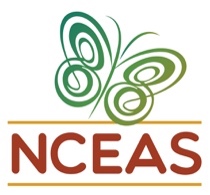 COMMUNICATIONS STRATEGYTARGET AUDIENCEDATE:  DATE:  NOTETAKER:  RATIONALE & DESIRED OUTCOMESWhy have we prioritized targeting this group? What influence do they wield?What do we hope they will do differently as a result of our communication and engagement?AUDIENCE NEEDSIn the context of your specific problem, what motivates this audience? What do they care about? What do they need?How well do you know the needs of your audience? What is your strategy for better understanding their motivations and concerns?TARGET SUBGROUPS AND INDIVIDUALSWithin this audience, which particular groups and key individuals should we try to reach? What key influencers inside or outside this group can help us to convey our messages and influence change?If we aren’t directly connected to these key subgroups and individuals, who can help us reach them? Who else communicates with this audience whom we should consider consulting or partnering with?KEY MESSAGESKEY MESSAGESKEY MESSAGESThree-to-five tailored statements that summarize the key results and recommendations relevant to this audienceThree-to-five tailored statements that summarize the key results and recommendations relevant to this audienceThree-to-five tailored statements that summarize the key results and recommendations relevant to this audiencePRODUCTS & TACTICSWhat do we have to do to achieve the desired outcomes for this group? Which results and communication products will be most appropriate and effective for reaching this target audience? COMMUNICATIONS CHANNELSHow does your audience receive information? Which communication channels and delivery mechanisms are most appropriate? LANGUAGE & FORMATWhat kind of language resonates with this audience? For written products, what length and format is most familiar and appropriate to this audience? What actual languages should information be translated into?  DELIVERY, INCENTIVES, and INFLUENCEJust because we make a great product, that doesn’t mean the target audience members will find it, digest it and act on it. How can we increase the chances that our communications products are seen, read, and used by this audience? MONITORING PROGRESSHow will we know we have been successful?What SMART (specific, measurable, realistic, and timely) metrics will we use to measure progress and evaluate success in achieving our desired outcomes?  COMMUNICATIONS PLAN & TIMELINE COMMUNICATIONS PLAN & TIMELINE COMMUNICATIONS PLAN & TIMELINECreate a milestone chart that will show all tactics and what needs to be done by whom and by when. Create a milestone chart that will show all tactics and what needs to be done by whom and by when. Create a milestone chart that will show all tactics and what needs to be done by whom and by when. TASK OWNERDATE DUETASK DESCRIPTION